นายบัญชา  สุนทรีเกษมประธานคณะกรรมการพัฒนาองค์การบริหารส่วนตำบลบางตาเถรประชุมกำหนดแนวทางการจัดทำแผนพัฒนาท้องถิ่น พ.ศ.2561 – 2565 เพิ่มเติมฉบับที่  4 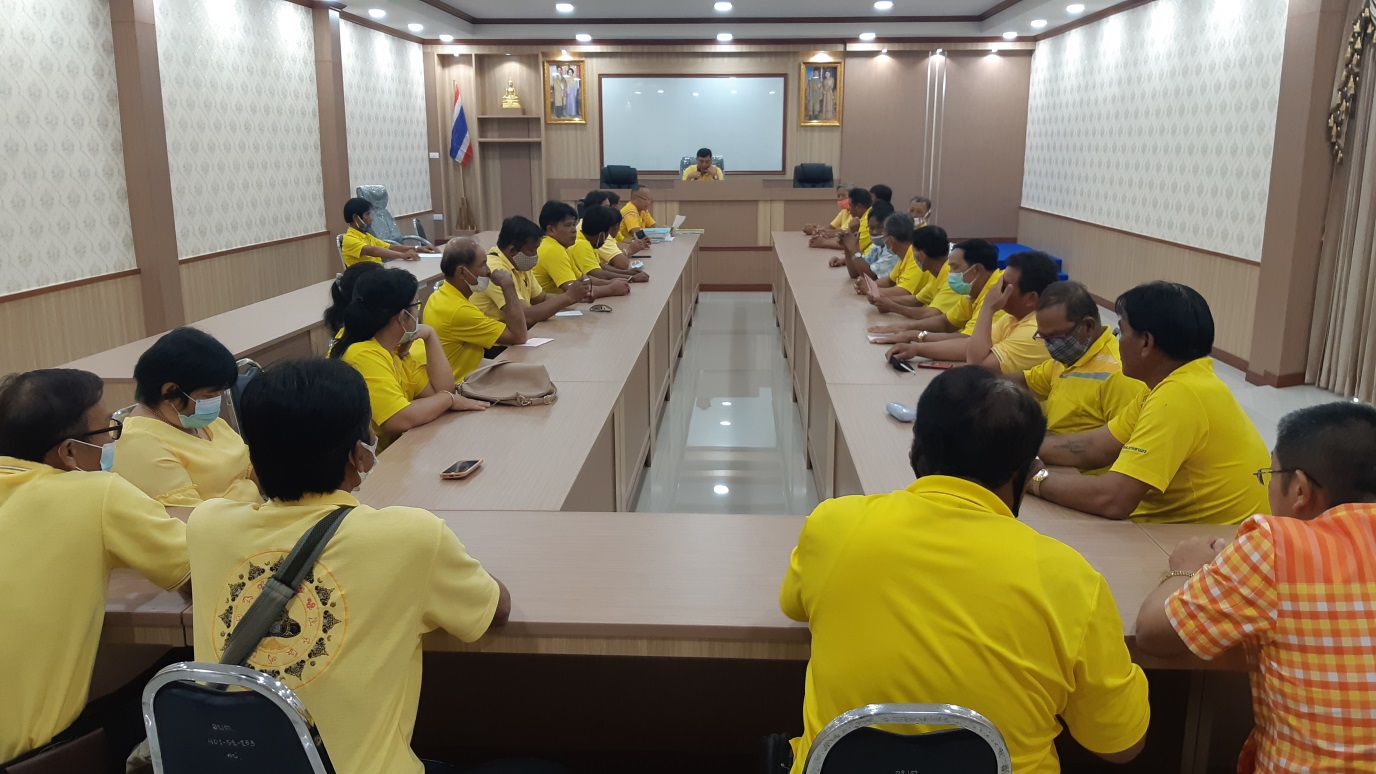 วันที่ 27  มกราคม พ.ศ. 2564 